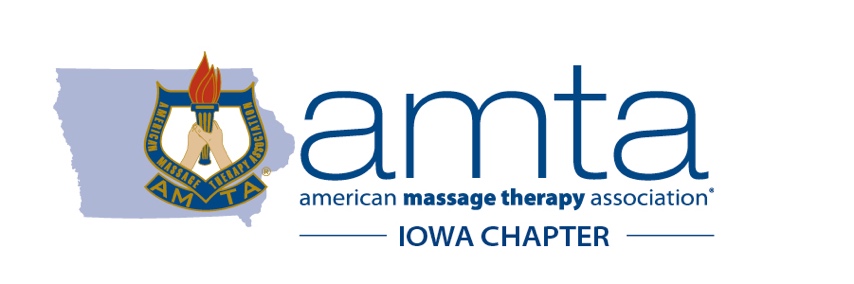 AMTA-IA 2020/2021 Legislative Session TimetableNov. 6 – Receive Election Update from Advocacy Strategies Dec. 12 – Monthly AMTA Advocacy Call: 2021 Session Preview 9amJan. 8 – Receive Session Overview from Advocacy StrategiesJan. 11 – First Day 2021 Legislative SessionJan. 16 – Monthly AMTA Advocacy Call 9amFeb. 2 – Tentative AMTA-IA Lobby Day at the Capitol                                     11:30am-1pm in Room 116Feb. 12 – Final day for bill requests to the Legislative Services AgencyFeb. 13 – Monthly AMTA Advocacy Call 9amMarch 5 – First Legislative Funnel Deadline March 13 – Monthly AMTA Advocacy Call 9amApril 2 – Second Legislative Funnel Deadline April 10 – Monthly AMTA Advocacy Call 9amApril 30 – Last Scheduled Day 2021 Legislative SessionMonthly AMTA Advocacy CallDial-in: (563) 999-1094Access Code: 312263